新 书 推 荐中文书名：《绝望王子殿下》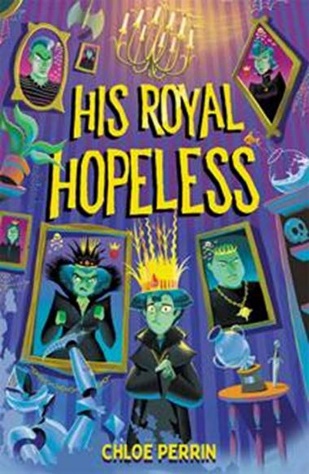 英文书名：HIS ROYAL HOPELESS作    者：Chloe Perrin出 版 社：Chicken House代理公司：ANA/Yao Zhang页    数：320页出版时间：2021年9月代理地区：中国大陆、台湾审读资料：电子稿类    型：7-12岁少年文学/奇幻冒险内容简介：罗比是世界上最邪恶的万宁王朝最邪恶的一支血统的继承人。他那令人憎恶的母亲维耶拉王后，是迄今为止最邪恶的恶魔！所以理所当然的，罗比自认为他也一定也很邪恶。然而事实上是，罗比简直一点也不邪恶，他连打死一只苍蝇都要流眼泪。在他十二岁生日的时候，罗比尝试了一个邪恶的家庭仪式：把他的心献祭给权杖------一个暗黑的武器，它可以放大邪恶的人心中所有的仇恨。然而，女王突然告诉大家，在罗比小时候她把他的心脏换成了发条心，就是为了阻止罗比献祭权杖并“夺走”属于她的王国。罗比以为他只是需要向女王证明自己的能力，于是他偷走了权杖，并计划从给他交换心脏的医生/巫师那里取回他的心脏。罗比带上他最好的朋友兼出色的女裁缝莱拉（她自己也有一些大胆的计划）一起出发了。女王发现后大发雷霆，派了一大堆怪物希望把权杖偷回来（最好能让罗比死在森林里）。幸运的是，首席仆人德文设法告诉了罗比这个消息，让他和莱拉领先女王一步。在他们的旅途中，莱拉对罗比的固执越来越恼火------他拒绝相信自己不是邪恶的，也不肯相信他亲爱的母亲会派怪物来伤害他，更糟糕的是，这个心脏宣誓仪式有着很大的代价，如果罗比想要继承王位，他必须杀死他的前任执杖者。他怎么可能狠心杀掉自己的妈妈呢？在与女王最后一个怪物的戏剧性战斗让罗比意识到了一个事实：他的母亲恨他。这让罗比的内心充满了愤怒和仇恨，在赶走莱拉之后，他甚至迫不及待地尝试将他那颗发条心脏献给权杖------这完全失败了，导致罗比被闪电击中。在紧要关头，莱拉把他拖到克莱皮特医生那里------那个拥有罗比原始心脏的医生。当克莱皮特把罗比真正的心放回去的时候，他终于接受了他不仅不是邪恶的，而且他也完全不想成为邪恶的人。不幸的是，权杖的力量仍然在催促他完成宣誓仪式，毁灭他的母亲------当女王亲自收回权杖时，来自权杖的催促更加的着急了起来。罗比被迫面对母亲给他带来的种种伤害，终于对权杖宣誓，他的心中愤怒与仇恨波涛汹涌。但就在此时，女王从悬崖边滑落，罗比必须做出选择：离开她还是救救她。他本能地选择了后者，最终还是选择做一个好人。然后他折断了权杖，夺走了女王的邪恶力量，给她灌输了一个邪恶的恶魔难以接受的最可怕的东西：良心。罗比被加冕为第一个善良的邪恶君主，莱拉是他的首席皇家顾问和正式的城堡女裁缝。罗比不得不去修复或改正女王所做过的所有邪恶任务，这让他吓了一大跳，但他知道这项工作最终是值得的。本书卖点：有趣而富有原创性，《绝望王子殿下》是一位新人作家的令人激动的中年级处女作。罗比的命运本是邪恶的，但他就是忍不住要对善良持乐观态度和信念------他的故事就是关于塑造自己的道路，并接受真实的自己。温柔、睿智、十分搞笑；《神偷奶爸》遇《后裔》并有着一个童话般的转折。作者简介：克洛伊·佩林（Chloe Perrin）是北瓦利亚的一位作家，他喜欢喂乌鸦，喜欢万圣节而不喜欢圣诞节，小时候经常因为上课看书而被训斥。她仍然很喜欢好的奇幻小说，并且相信故事是可以教给任何人任何东西的最好方法。推特：@ChloeisaSquid谢谢您的阅读！请将回馈信息发送至：徐书凝（Emily Xu)----------------------------------------------------------------------------------------------------安德鲁﹒纳伯格联合国际有限公司北京代表处
北京市海淀区中关村大街甲59号中国人民大学文化大厦1705室, 邮编：100872
电话：010-82504206传真：010-82504200Email: Emily@nurnberg.com.cn网址：www.nurnberg.com.cn微博：http://weibo.com/nurnberg豆瓣小站：http://site.douban.com/110577/微信订阅号：安德鲁书讯